Ракович Екатерина СергеевнаМАДОУ №17ВоспитательТеатрализованное представление «Муха цокотуха»Старшая группа «Буратино»Задачи:1.  Способствовать развитию творческой самостоятельности, эстетического вкуса в передаче образа.2.  Закреплять умение исполнять средства выразительности (позы, жесты, мимика, интонации, движения).3.  Развивать отчетливое произношение, согласованность диалога персонажей,4.  Продолжать закреплять умение выразительно и ритмично двигаться в соответствии с разнообразным характером музыки.Атрибуты:Костюмы для персонажей; самовар, монетка-денежка, цветы, бочонок мёда, фонарики, сетка-паутина, сушки, сервировка стола, предметы народно-прикладного искусства (ложки, матрёшки, балалайки, шкатулки, свистульки, самовары).Ход мероприятия:Музыкальная сказка начинается...

Звучат фанфары (запись кассеты А. И. Бурениной "Торжества и праздники в детском саду").
Входит ведущий с конвертом в руках. 

ВЕДУЩИЙ: Здравствуйте, гости дорогие!
Приготовьте, дети, ушки!
Приготовьтесь, гости, слушать!
Входит сказка в светлый дом
И расскажет обо всем.
Кто-то бросил к нам в оконце,
Посмотрите, письмецо.
Может, это лучик солнца,
Что щекочет нам лицо?
Может, это воробьишка,
Пролетая, обронил?
Ребята! От кого пришло письмо, вам хочется узнать? Ответы детей.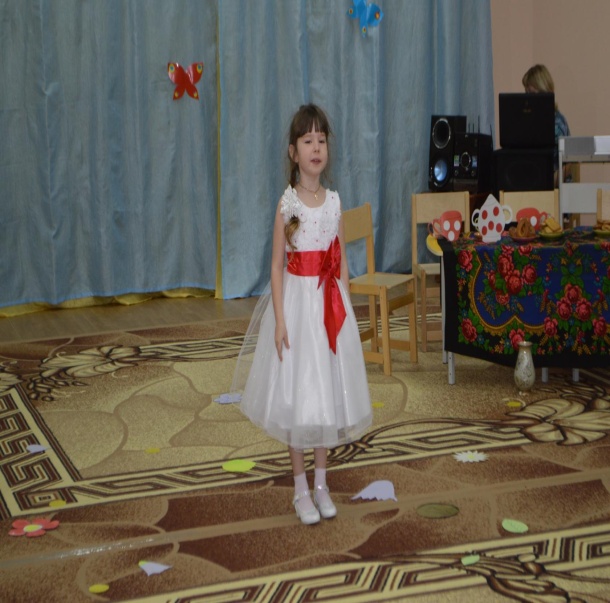 ВЕДУЩИЙ: Письмецо сейчас вскрываю, а вам надо постараться и всем вместе отгадать! (вскрывает конверт) Героиня не простая!
Она по полю пошла,
Она денежку нашла.
Полетела на базар
И купила... 

ДЕТИ: Самовар! Это Муха-Цокотуха! 

ВЕДУЩИЙ: Давайте посмотрим, а что же было дальше. 

Звучит музыка В. Гаврилина "Каприччио" (фонограмма), Муха-Цокотуха летает, находит "денежку".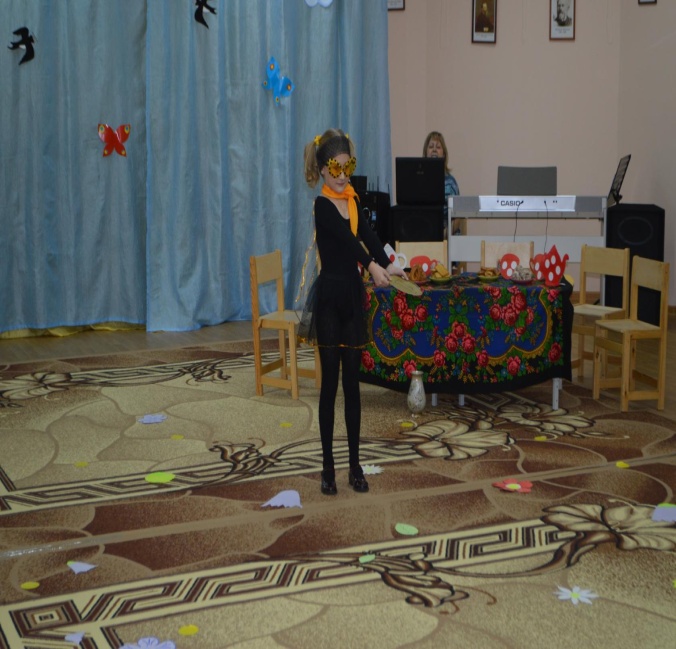 МУХА-ЦОКОТУХА: Что же мне купить такое?
Пойду быстро на базар
И куплю там самовар.
Потому что день рожденья
Буду нынче я справлять.
Всех букашек, таракашек
Сладким чаем угощать. 

Под музыку В. Гаврилина Муха выбирает на одном из "прилавков" самовар. 

 МУХА-ЦОКОТУХА: Угощу друзей чайком,
Пусть приходят вечерком.
У меня для гостей
Много вкусных сластей!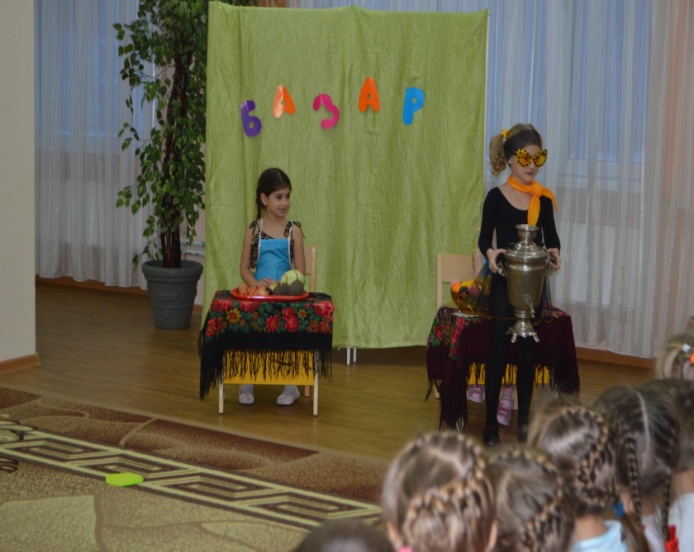 Первое действие. 

Звучит фонограмма старинного бального танца "Полонез", входят Пчела и Блошки. 

ПЧЕЛА: Здравствуй, Муха-Цокотуха,
Позолоченное брюхо!
Я со всех родных лугов
Принесла тебе цветов.
Я соседка - Пчела,
Еще меду принесла!
Ах, какой он чистый,
Сладкий и душистый!
(передает Мухе букет цветов и банку с медом) 

1-Я БЛОШКА: Ты прими от Блошки вот эти сапожки! 

2-Я БЛОШКА: Сапожки не простые,
В них застежки золотые! 
(передают Мухе по сапожку)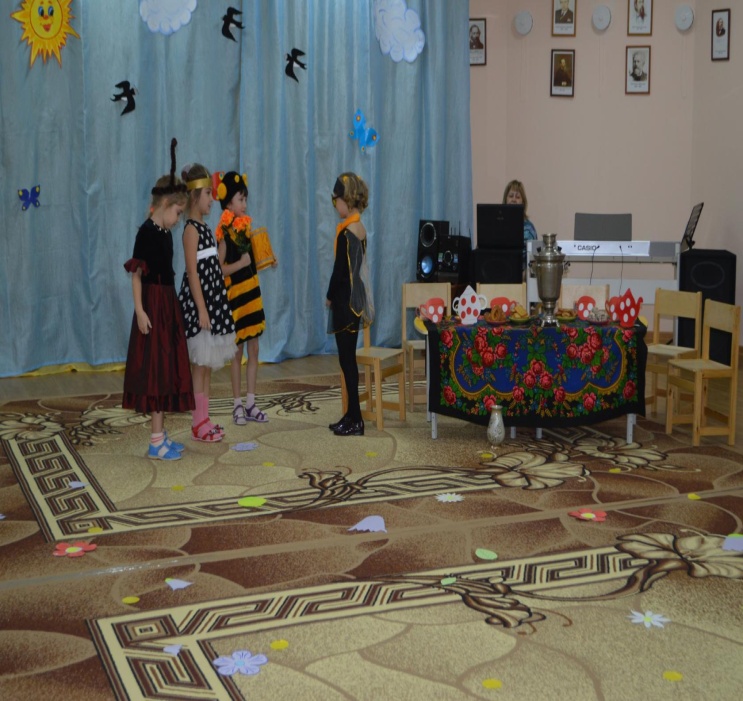 
МУХА-ЦОКОТУХА: Спасибо, мои дорогие! Садитесь за стол, самовар готов! Садитесь вот тут, скоро гости придут. 

Звучит фонограмма музыки Грибоедова "Вальс", исполняется танец "Прилёт бабочек". 

1-Я БАБОЧКА: Мы Бабочки-шалуньи,
Веселые летуньи.
Летаем по полям,
По рощам и лугам.

2-Я БАБОЧКА: И не устаем, весело порхаем,
Кружимся, летаем.

3-Я БАБОЧКА: Мы порхаем по цветам,
Прилетели в гости к вам. 

БАБОЧКИ (хором): Поздравляем! Поздравляем!
Счастья, радости желаем!
Вареньем цветочным тебя угощаем!
(передают Мухе варенье)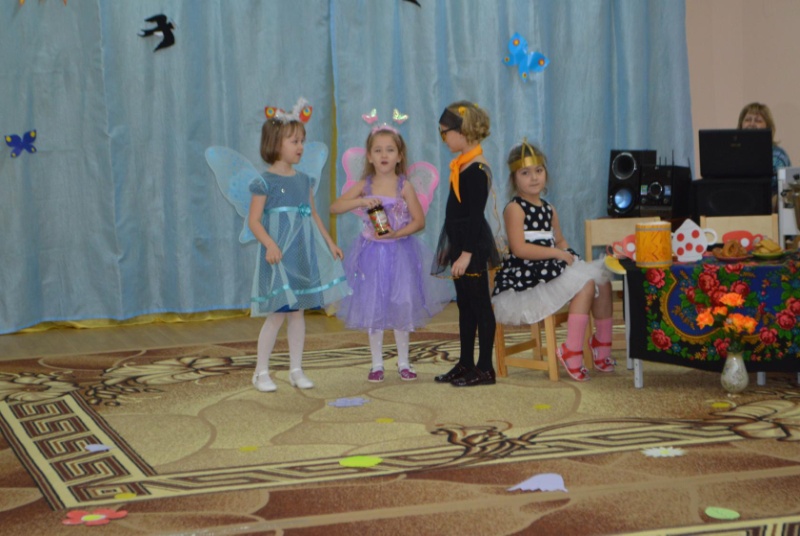 
МУХА-ЦОКОТУХА: Спасибо, милые подружки,
Прошу за стол!

Бабочки садятся за стол.
Под музыку "Норвежской польки" Грига выходят Тараканы с барабанами, обходят зал и останавливаются возле Мухи. 

1-Й ТАРАКАН: Ш-ш-у... Вот вам цветочки!
Ш-ш-у..
Собрали мы их на лужочке.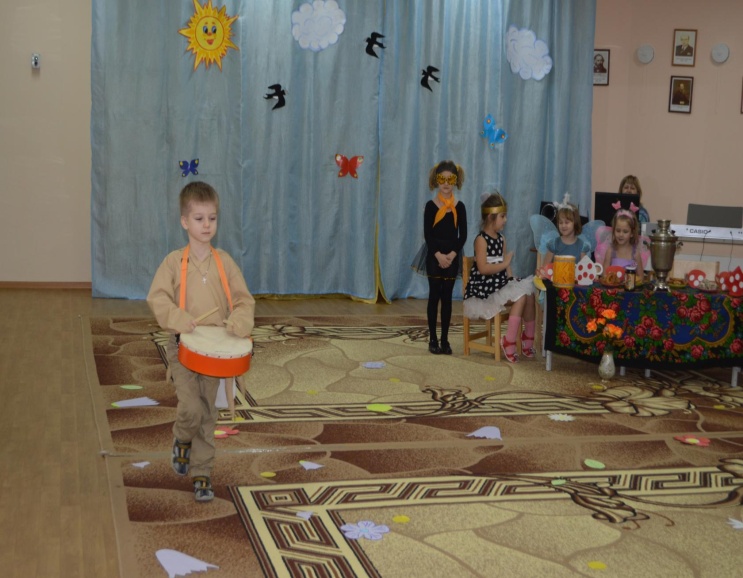 
МУХА-ЦОКОТУХА: Спасибо, букет красивый!
Прошу за стол садиться,
Прошу чайку напиться.
Кушайте, не стесняйтесь,
Все угощайтесь.
Посмотрите, каких пряников я напекла! 

Гости исполняют песенку "Ехали" (музыка Филиппенко). 

Ехали мы по горам, мчались мы по долам
К Мухе-Горюхе, к Мухе-Цокотухе!
Муха гостей ждала, пряников напекла,
Чай заварила, всех гостей поила. 

МУХА-ЦОКОТУХА: Бабочки-красавицы, кушайте варенье!
Или вам не нравится мое угощенье? 

1-Я БАБОЧКА: Ваше угощенье - просто загляденье! 

2-Й ТАРАКАН: Просто объеденье ваше угощенье! 

Все гости сидят за столом. Звучит веселая музыка, "Полька" Штрауса. 
Гости "едят" (пантомима). 
В исполнении героев звучит "Хор гостей" (музыка Абеляна). 

Тут и сливки, и конфеты.
И чего тут только нету!
Мармеладки, шоколадки,
И орехи, и помадки!
Пряник мятный, ароматный,
Удивительно приятный!
Трубки с кремом, пирожки
И очень вкусные сырки!

Гости выходят из-за стола, становятся вокруг Мухи-Цокотухи.
Исполняется хоровод "Каравай". 

Второе действие. 

Звучит музыка Грига "В пещере горного короля", появляется Паук, все гости разбегаются и прячутся. 

ПАУК: Я - злой Паучище, длинные ручищи!
Я за Мухой пришел,
Цокотухой пришел!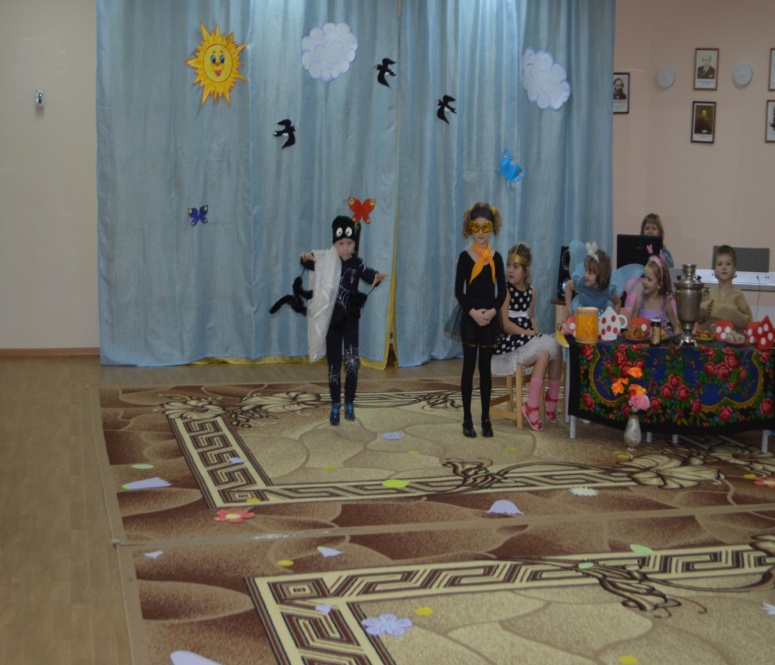 
МУХА-ЦОКОТУХА: Дорогие гости, помогите!
Паука-злодея прогоните! 

ПАУК: Я не только Мух ем,
Я и Пчел, и Комаров -
Всех попробовать готов! 

 

Звучит фонограмма музыки П. Чайковского "Марш", появляется Комар. 

КОМАР: Я - Комар-храбрец,
Удалой молодец!
Где Паук, где злодей?
Не боюсь его сетей!
Паука я не боюсь,
С Пауком я сражусь!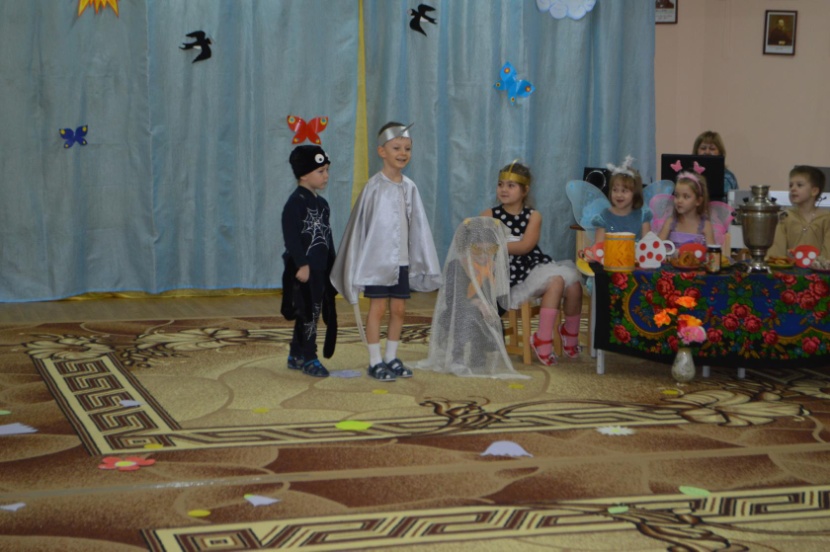 

Звучит фонограмма музыки Бизе "Куплеты Тореодора", исполняются музыкально-ритмические движения "Сражения Комара с Пауком". 
Паук побежден. 

КОМАР (Мухе): Я тебя освободил,
А теперь, душа-девица,
Будем вместе веселиться!
Я тебя от смерти спас... 

ТАРАКАНЫ: Прилетел ты в добрый час! 

КОМАР: Ты, усатый Таракан,
Бей скорее в барабан! 

БАБОЧКА: Бом! Бом! Бом! Бом!
Спляшет Муха с Комаром! 

ПЧЕЛА: Та-ра-ра! Та-ра-ра!
Веселится мошкара! 

БЛОШКИ: Пляшут Бабочки-шалуньи,
Машут крыльями игруньи.
Все друг с другом обнялись,
В танце ветром понеслись! 

Исполняется общий танец "Полька".

ВСЕ: Нынче Муха-Цокотуха именинница! 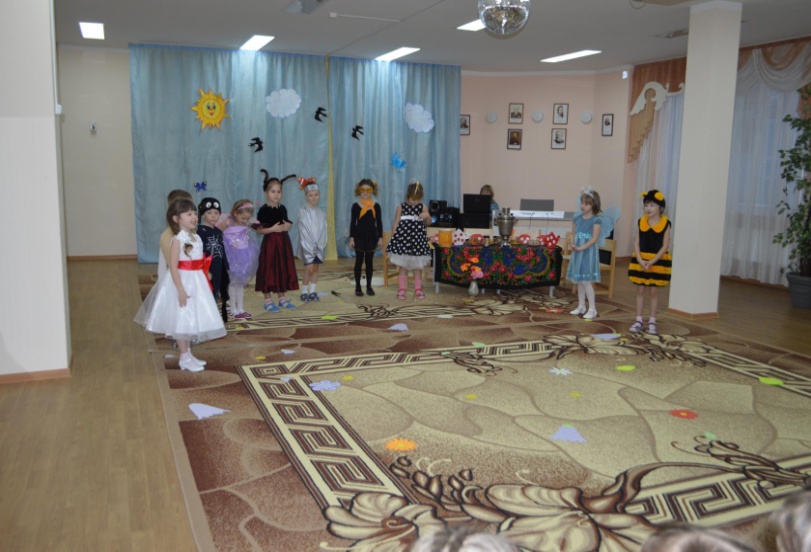 
ВЕДУЩАЯ: Круг поуже! Круг пошире!
Влево, вправо повернись,
Веселее улыбнись.
Представление весельем
И для нас, и для вас 
Мы закончим в этот час!
(К зрителям): Ой, вы, гости дорогие,
Приходите снова к нам,
Рады мы всегда гостям!
Пришло время расставанья,
Говорим вам: "До свиданья!" 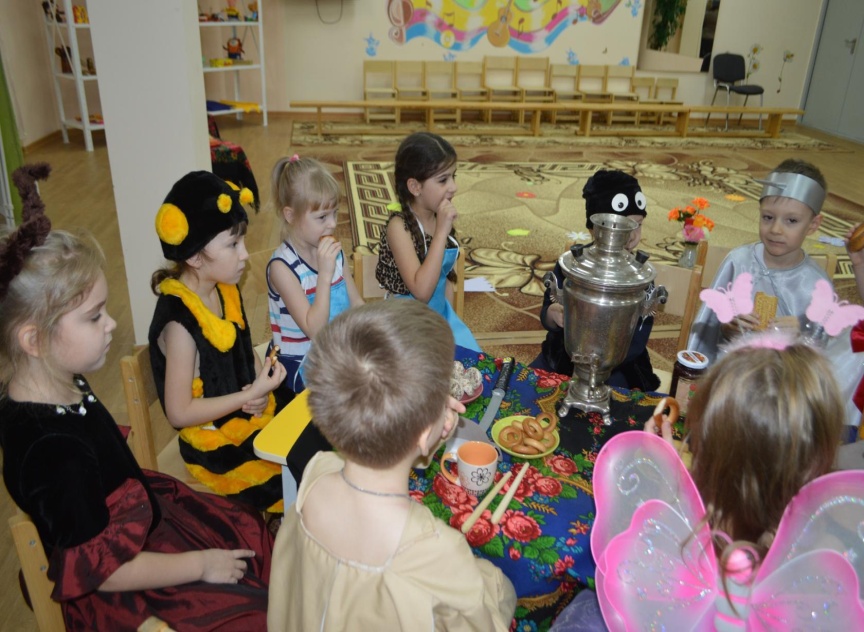 Спасибо за внимание!